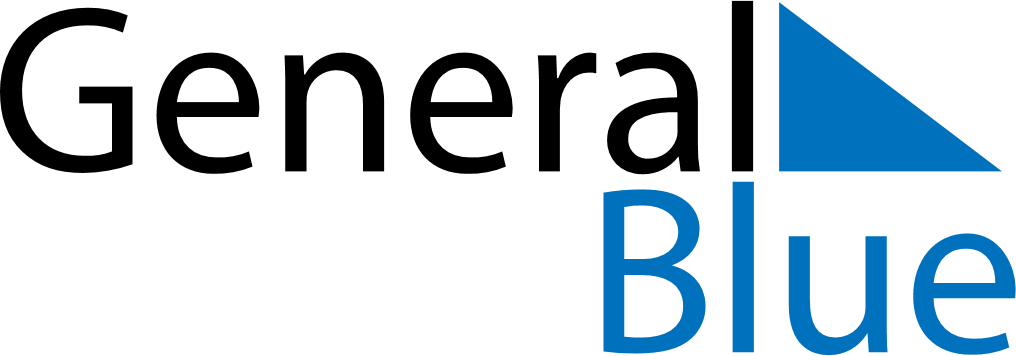 July 2024July 2024July 2024July 2024July 2024July 2024Arandis, Erongo, NamibiaArandis, Erongo, NamibiaArandis, Erongo, NamibiaArandis, Erongo, NamibiaArandis, Erongo, NamibiaArandis, Erongo, NamibiaSunday Monday Tuesday Wednesday Thursday Friday Saturday 1 2 3 4 5 6 Sunrise: 7:40 AM Sunset: 6:27 PM Daylight: 10 hours and 46 minutes. Sunrise: 7:40 AM Sunset: 6:27 PM Daylight: 10 hours and 47 minutes. Sunrise: 7:40 AM Sunset: 6:28 PM Daylight: 10 hours and 47 minutes. Sunrise: 7:40 AM Sunset: 6:28 PM Daylight: 10 hours and 47 minutes. Sunrise: 7:40 AM Sunset: 6:28 PM Daylight: 10 hours and 48 minutes. Sunrise: 7:40 AM Sunset: 6:29 PM Daylight: 10 hours and 48 minutes. 7 8 9 10 11 12 13 Sunrise: 7:40 AM Sunset: 6:29 PM Daylight: 10 hours and 49 minutes. Sunrise: 7:40 AM Sunset: 6:29 PM Daylight: 10 hours and 49 minutes. Sunrise: 7:40 AM Sunset: 6:30 PM Daylight: 10 hours and 49 minutes. Sunrise: 7:40 AM Sunset: 6:30 PM Daylight: 10 hours and 50 minutes. Sunrise: 7:40 AM Sunset: 6:31 PM Daylight: 10 hours and 50 minutes. Sunrise: 7:40 AM Sunset: 6:31 PM Daylight: 10 hours and 51 minutes. Sunrise: 7:39 AM Sunset: 6:31 PM Daylight: 10 hours and 51 minutes. 14 15 16 17 18 19 20 Sunrise: 7:39 AM Sunset: 6:32 PM Daylight: 10 hours and 52 minutes. Sunrise: 7:39 AM Sunset: 6:32 PM Daylight: 10 hours and 53 minutes. Sunrise: 7:39 AM Sunset: 6:33 PM Daylight: 10 hours and 53 minutes. Sunrise: 7:39 AM Sunset: 6:33 PM Daylight: 10 hours and 54 minutes. Sunrise: 7:38 AM Sunset: 6:33 PM Daylight: 10 hours and 55 minutes. Sunrise: 7:38 AM Sunset: 6:34 PM Daylight: 10 hours and 55 minutes. Sunrise: 7:38 AM Sunset: 6:34 PM Daylight: 10 hours and 56 minutes. 21 22 23 24 25 26 27 Sunrise: 7:38 AM Sunset: 6:35 PM Daylight: 10 hours and 57 minutes. Sunrise: 7:37 AM Sunset: 6:35 PM Daylight: 10 hours and 57 minutes. Sunrise: 7:37 AM Sunset: 6:35 PM Daylight: 10 hours and 58 minutes. Sunrise: 7:36 AM Sunset: 6:36 PM Daylight: 10 hours and 59 minutes. Sunrise: 7:36 AM Sunset: 6:36 PM Daylight: 11 hours and 0 minutes. Sunrise: 7:36 AM Sunset: 6:37 PM Daylight: 11 hours and 1 minute. Sunrise: 7:35 AM Sunset: 6:37 PM Daylight: 11 hours and 1 minute. 28 29 30 31 Sunrise: 7:35 AM Sunset: 6:38 PM Daylight: 11 hours and 2 minutes. Sunrise: 7:34 AM Sunset: 6:38 PM Daylight: 11 hours and 3 minutes. Sunrise: 7:34 AM Sunset: 6:38 PM Daylight: 11 hours and 4 minutes. Sunrise: 7:33 AM Sunset: 6:39 PM Daylight: 11 hours and 5 minutes. 